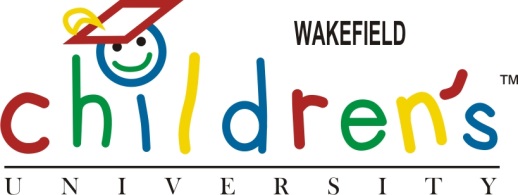 Wakefield CU Graduation – July 2013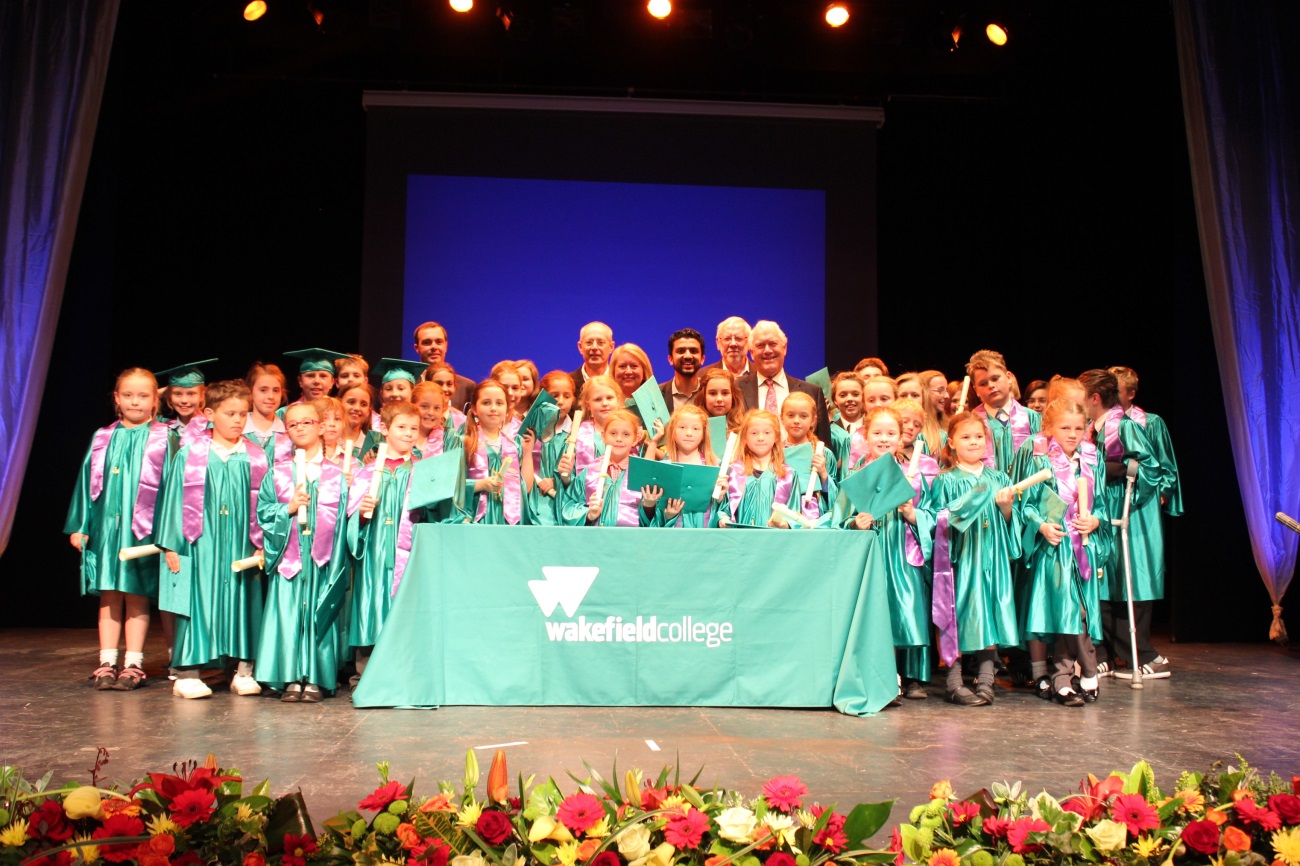 Wakefield CU graduates!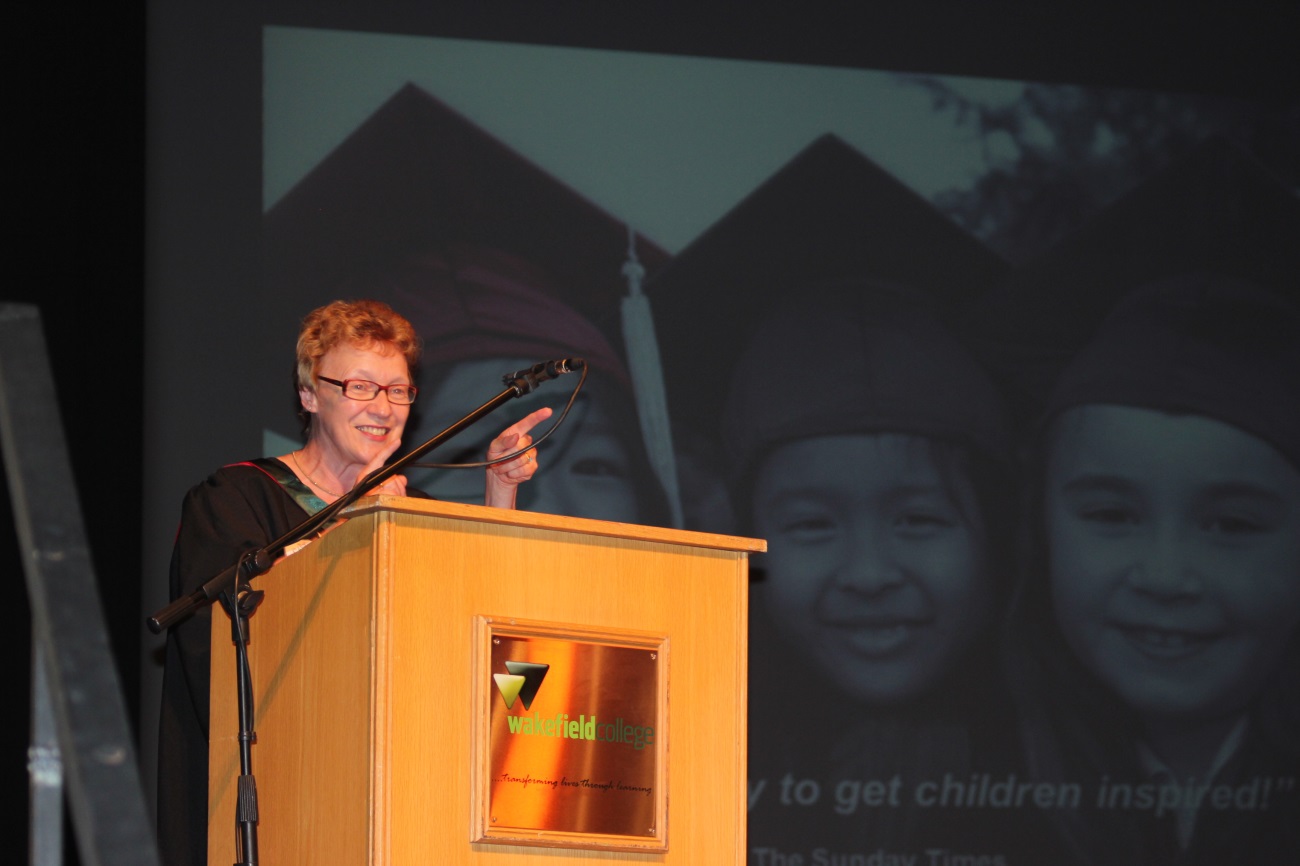 Lynne Upton, Director of Learning, Children’s University 